На основу члана 29. став 2. Закона о Националном оквиру квалификација Републике Србије („Службени гласник РС”, бр. 27/18, 6/20 и 129/21 – др. закон), члана 17. став 1. и члана 24. Закона о Влади („Службени гласник РС”, бр. 55/05, 71/05 – исправка, 101/07, 65/08, 16/11, 68/12 – УС, 72/12, 74/12 – исправка УС, 7/14 – УС, 44/14 и 30/18 – др. закон),Министар просвете, науке и технолошког развоја доносиРЕШЕЊЕ o усвајању стандарда квалификације „Транспортни техничар у железничком саобраћају”Усваја се стандард квалификације „Транспортни техничар у железничком саобраћају”, који је одштампан у Прилогу 1. овог реше- ња и чини његов саставни део.Ово решење објавити у „Службеном гласнику Републике Србије – Просветном гласнику”.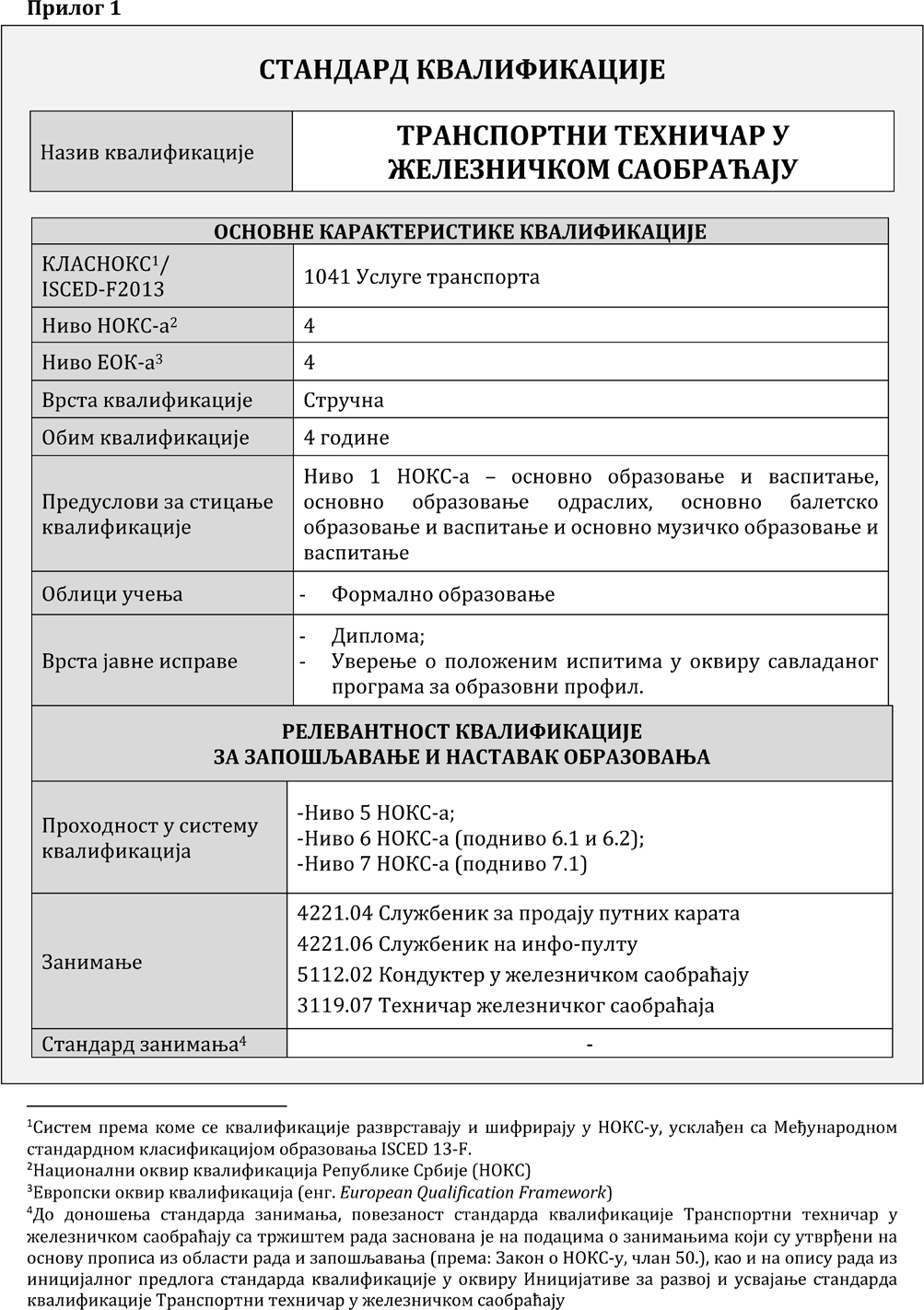 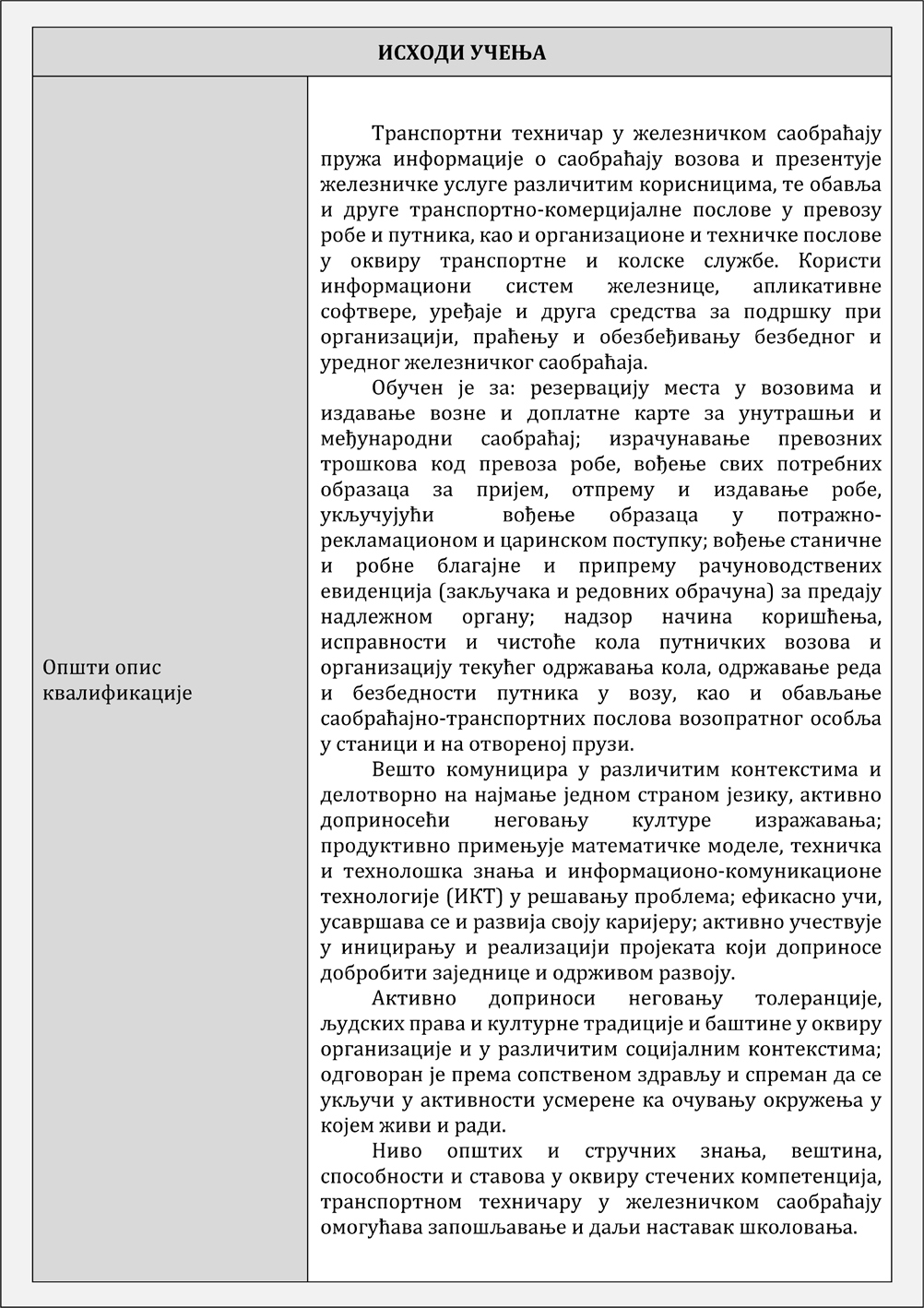 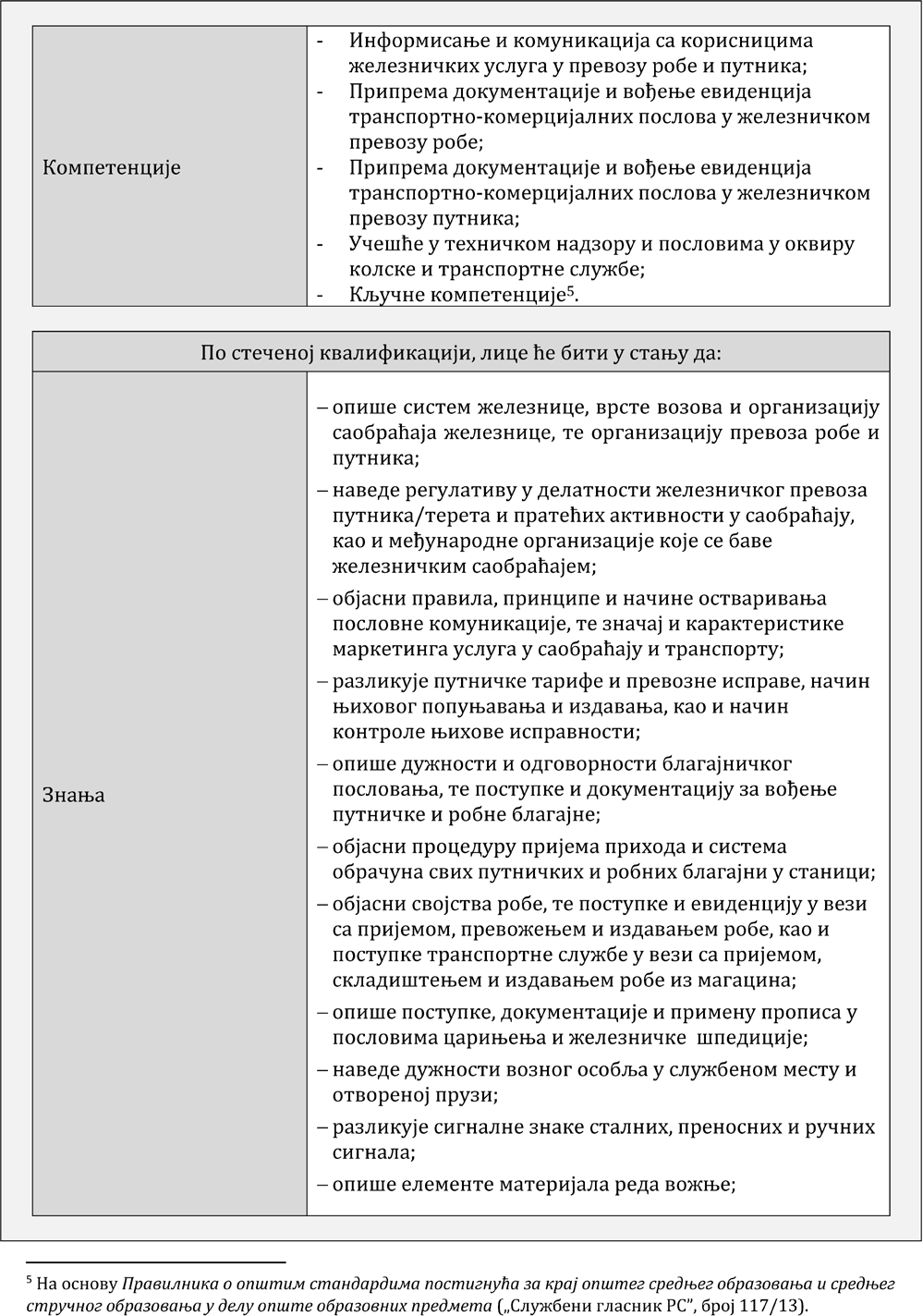 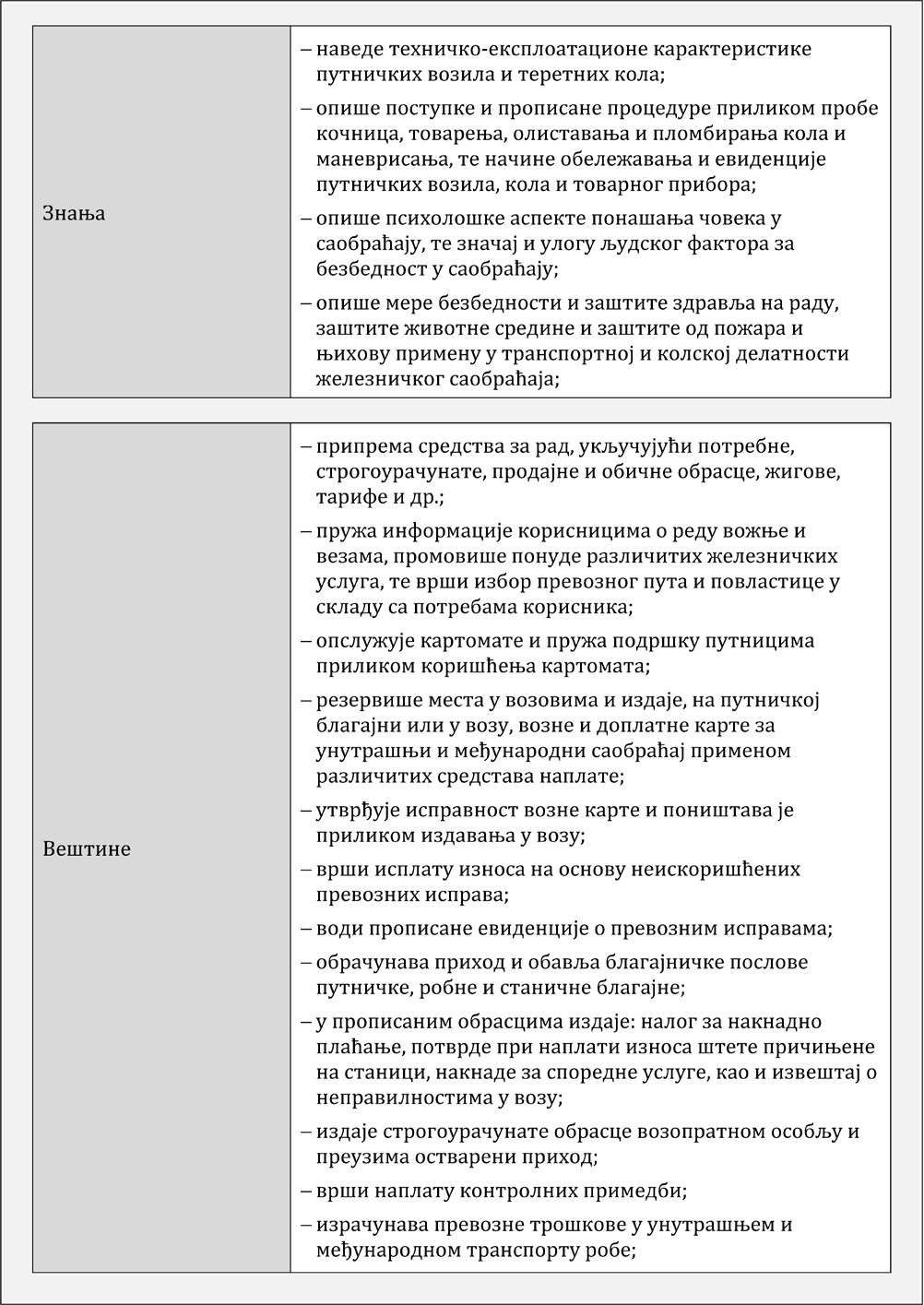 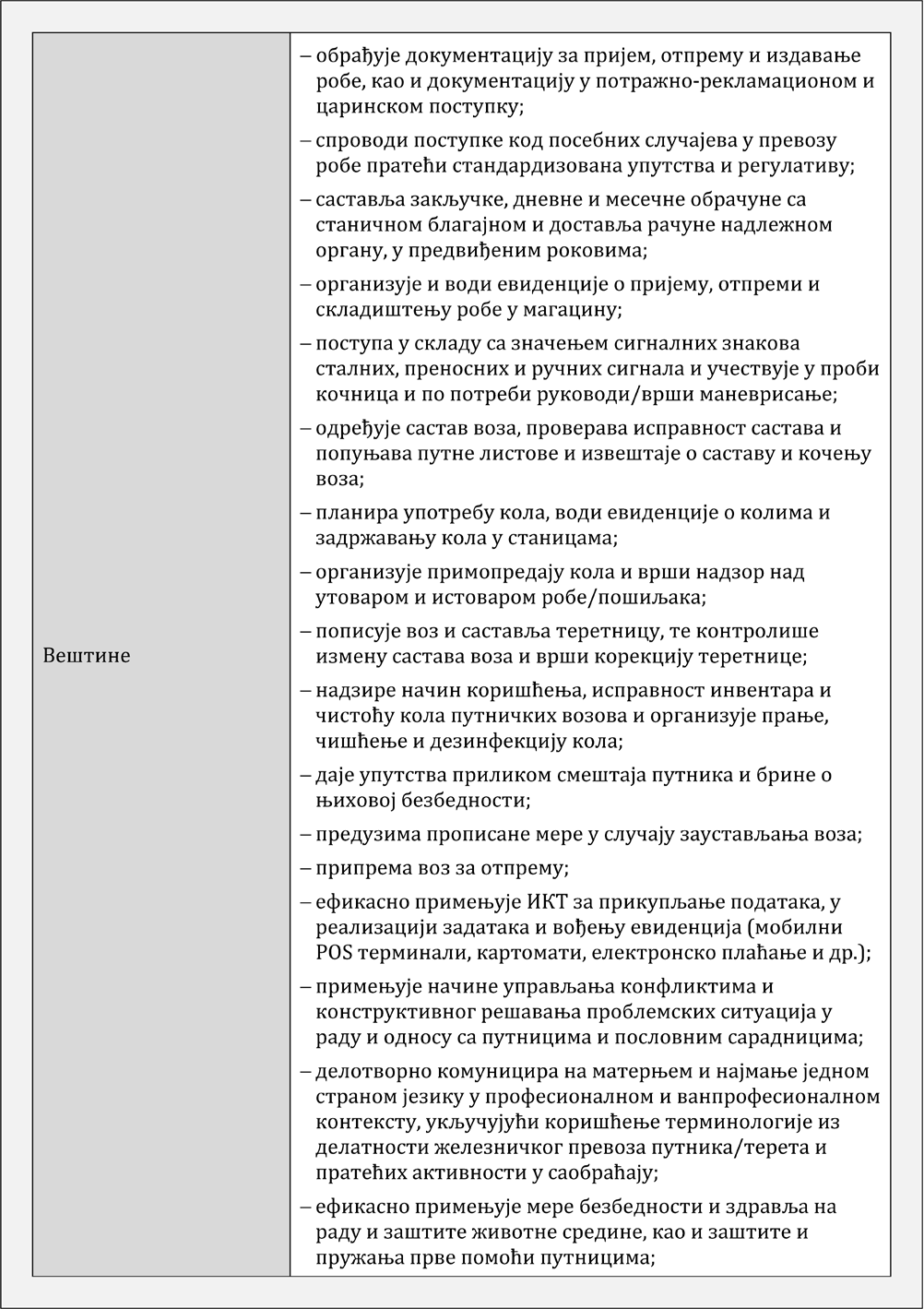 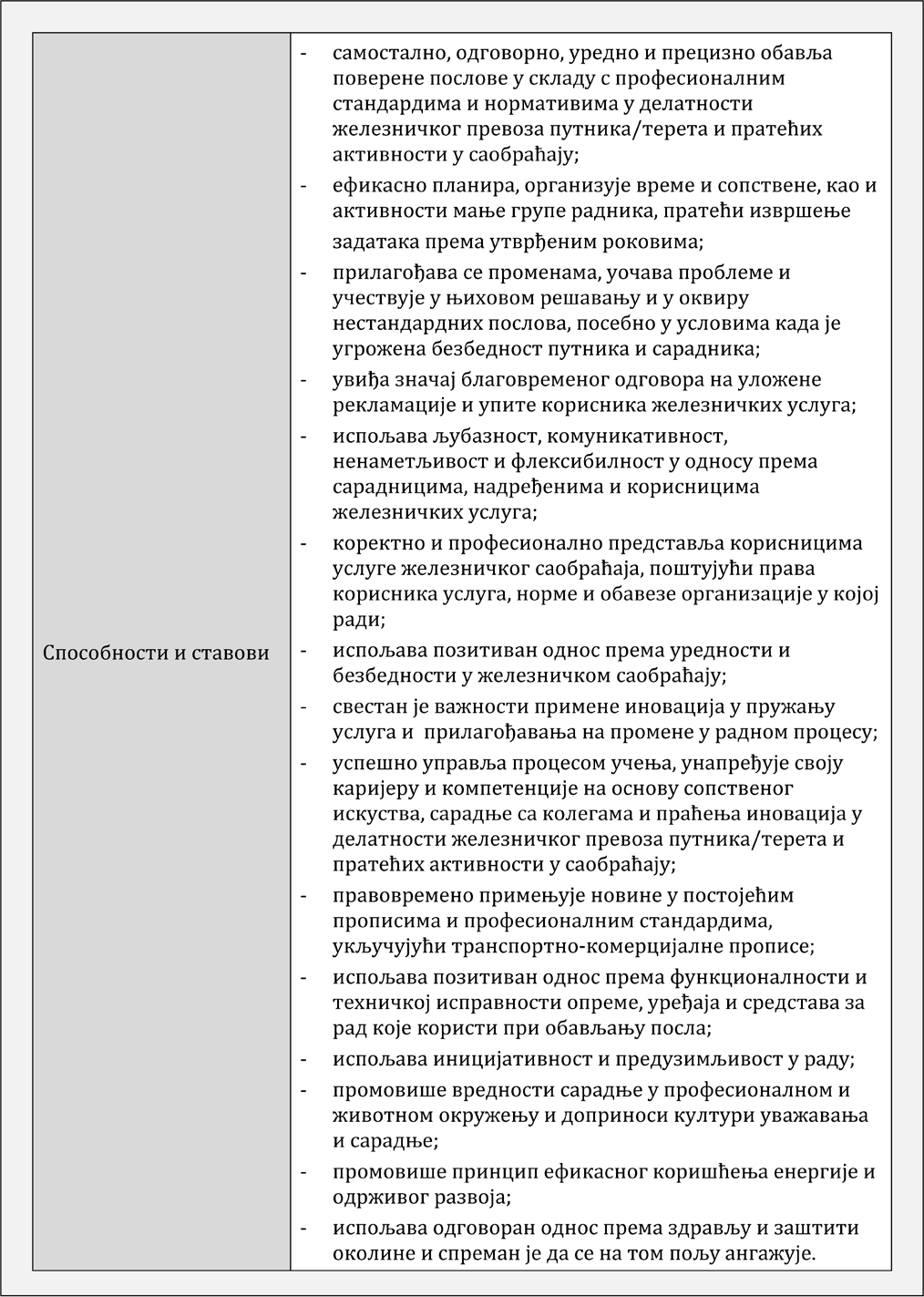 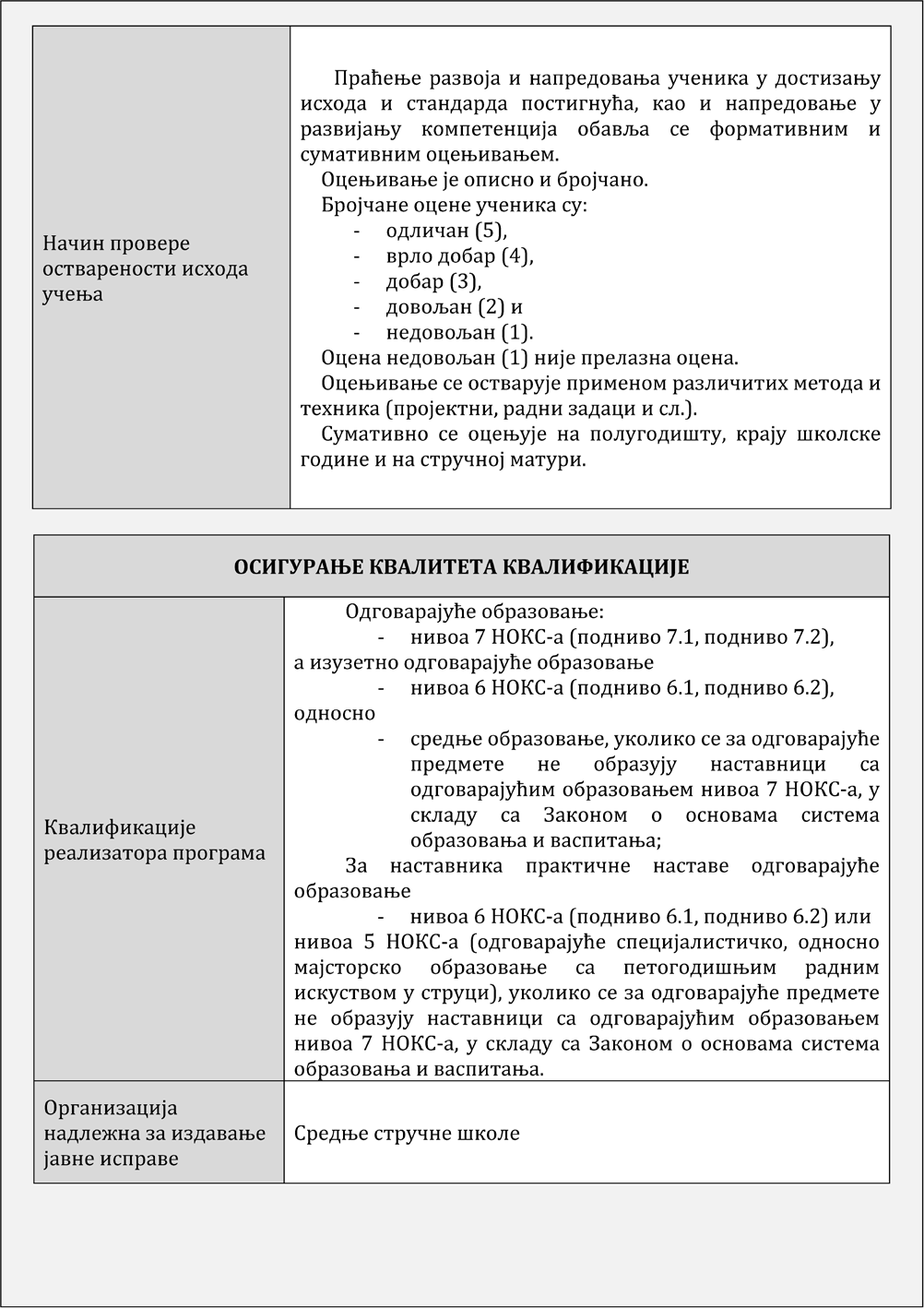 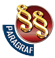 РЕШЕЊЕО УСВАЈАЊУ СТАНДАРДА КВАЛИФИКАЦИЈЕ "ТРАНСПОРТНИ ТЕХНИЧАР У ЖЕЛЕЗНИЧКОМ САОБРАЋАЈУ" ("Сл. гласник РС - Просветни гласник", бр. 4/2022)